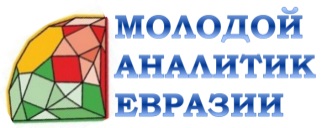 Приглашение к участию в Международном конкурсе «Молодой аналитик Евразии» (2020-го года)	Открыт прием заявок на участие в первом Международном конкурсе «Молодой аналитик Евразии» 2020-го года, целью которого является содействие всестороннему развитию Евразийского экономического союза (ЕАЭС), обеспечение конкурентоспособности и безопасности единого экономического пространства ЕАЭС.    К участию в конкурсе приглашаются граждане стран СНГ не старше 35 лет по категориям: – студенты бакалавриата, магистратуры, выпускники высших учебных заведений и аспиранты; – научно-педагогические, научные и практические работники; – профессиональные аналитики, эксперты и специалисты аналитических центров.Конкурс проводится при поддержке Евразийской экономической комиссии. Организаторами конкурса являются Евразийский информационно-аналитический консорциум (ЕИАК) и его участники. Оператор Конкурса – Ассоциация содействия развитию аналитического потенциала личности, общества и государства «Аналитика». Тема конкурса 2020 года: «Евразийское пространство: опыт, проблемы, приоритеты развития и безопасности».Специализированные направления и курирующие их головные организации:Евразийский экономический союз в глобальном мире: политика и дипломатия (тематические направления: дипломатия, политология, журналистика, юриспруденция) - курирует Международный институт энергетической политики и дипломатии МГИМО (У) МИД России;Образование, наука, техника, технологии и инновации как основа экономической интеграции стран ЕАЭС и СНГ (тематические направления: образование и наука, техника и технологии) – курирует Ассоциация технических университетов (МГТУ им. Н.Э. Баумана; Перспективы евразийской интеграции в финансово-правовой и социально-экономической сфере (тематические направления: экономика, финансы, юриспруденция, социология, регионоведение) – курирует Финансовый университет при Правительстве Российской Федерации; Социогуманитарные аспекты евразийской интеграции (основные специализации Участников: философия, культурология, история, социология, демография, журналистика) – курирует Российский университет дружбы народов. Число специализированных направлений может быть изменено по итогам этапов Конкурса. Номинации:Лучший аналитик в области дипломатии и политики 2020 года;Лучший аналитик в области образования, науки, техники, технологий и инноваций 2020 года;Лучший аналитик в финансово-правовой и социально-экономической областях 2020 года.Лучший аналитик в социогуманитарной области 2020 года.На рассмотрение  необходимо представить конкурсную аналитическую работу с приложениями публикаций по теме, выступлений на научных конференциях и иных мероприятиях и других материалов через сайт Конкурса, указанный на сайте оператора Конкурса: http://anltka.org по одной или нескольким тематическим направлениям.  Требования к оформлению: шрифт Times New Roman, 14 кегль, 1,5 интервал. Объём конкурсной работы - не более 25 страниц текста, включая аннотацию и перечень ключевых слов. Этапы проведения Конкурса:1 этап. Сбор заявок участников Конкурса  – до 20 апреля 2020 года.2 этап. Оценка заявок участников Конкурса  – до 15 июня 2020 года.3 этап. Подведение итогов Конкурса  – до 16 октября 2020 года. 	Торжественное награждение победителей Конкурса будет проведено на VI Всероссийской научно-практической конференции аналитиков (октябрь, 2020 года, г. Москва, Общественная палата Российской Федерации).Призовая программа для участников конкурса:прохождение стажировок и/или курсов повышения аналитической квалификации на предприятиях и в учреждениях соорганизаторов и партнеров Конкурса;включение в экспертную сеть Евразийского информационно-аналитического консорциума с последующим привлечением к развитию аналитических технологий и их использованию для решения задач управления;специальные призы от учредителя, соорганизаторов и партнеров Конкурса.Ответственный секретарь КонкурсаВиталий Волчков,+7(495) 725 36 42jarr2@ya.ru  